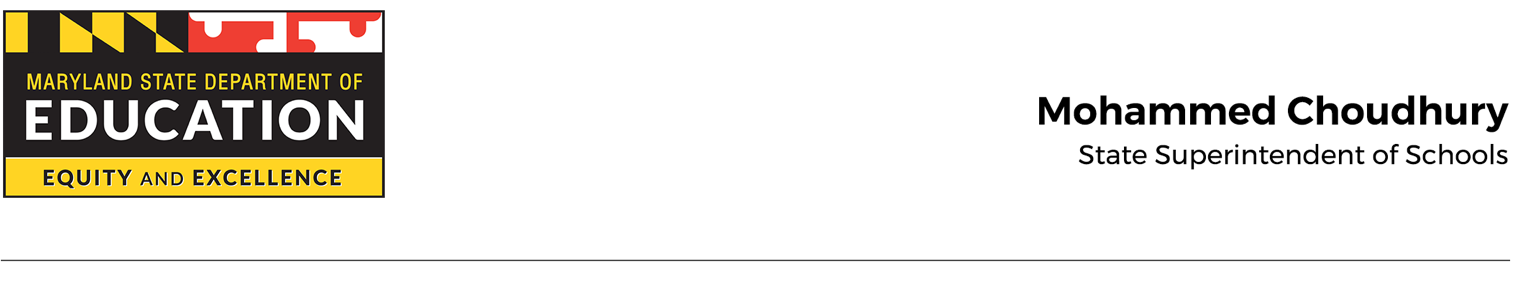 Ley del Plan de Rescate Americano (ARP) de 2021 Subvenciones para la estabilización del cuidado infantil Preguntas frecuentes (FAQ)(a partir del 7/8/2021)P:	¿Quién es elegible para solicitar una subvención de estabilización de cuidado infantil?R:	Los proveedores de cuidado infantil con licencia del Departamento de Educación del Estado de Maryland a más tardar el 11 de marzo de 2021, según lo requiera el Congreso, son elegibles para recibir una subvención si:Se encuentran abiertos y disponibles para brindar servicios de cuidado infantil en la fecha en que se envía la solicitud, oSe encuentran cerrados temporalmente en la fecha en que se envía la solicitud debido a problemas de salud pública, dificultades financieras u otras razones relacionadas con la emergencia de salud pública COVID-19, pero se comprometen a reabrir para brindar servicios de cuidado infantil a más tardar el 6 de septiembre de 2021.P:	¿La ficha de trabajo de la aplicación está disponible en otros idiomas?R:	La solicitud está disponible en amárico, árabe, chino, francés, coreano, ruso, español, tagalo, vietnamita y yoruba. Si necesita otro idioma, puede solicitarlo comunicándose con nosotros enchildcaregrants.msde@maryland.gov. Utilice sus respuestas de la ficha de trabajo en su idioma preferido para completar la solicitud en línea en inglés haciendo coincidir las respuestas numeradas.P: 	¿Cuál es el monto de las subvenciones?R:	Las subvenciones variarán para cada proveedor. Las subvenciones se calcularán en una cantidad equivalente a una subvención básica de $15,000 y $300 por espacio con licencia. Este cálculo puede ser útil para determinar cómo el proveedor desea asignar los fondos.P:	¿Cuándo vencen las solicitudes de subvención?R:	Las solicitudes de subvención vencen a las 4:00 p.m. EST el 6 de agosto de 2021. P:	¿Cuál es el período de subvención?R:	El período de subvención es del 6 de septiembre de 2021 al 6 de marzo de 2022. Los fondos deben gastarse antes del 6 de marzo de 2022.P:	¿Será esta la única oportunidad de subvención de la financiación de la Ley ARP de 2021?R:	No, anticipamos otorgar subvenciones adicionales en el futuro.P:	¿Necesito enviar un formulario de Verificación de reapertura de cuidado infantil a mi especialista en licencias? R:	Sí, debe tener un formulario de verificación de reapertura de cuidado infantil (VOR) aprobado en el archivo de su especialista en licencias antes de enviar una solicitud. Los programas pueden verificar que tienen un VOR en el archivo ubicando su información en la lista de sitios operativos,https://earlychildhood.marylandpublicschools.org/system/files/filedepot/3/license_child_care_lcc_20.xlsx. P:	¿Necesito presentar una copia de mi licencia de cuidado infantil con mi solicitud de subvención? R:	Sí, se necesita su licencia para acelerar el procesamiento de la subvención y validar la precisión del pago. Las solicitudes de subvención enviadas sin una copia legible de la licencia del proveedor para cada solicitud enviada no serán procesadas.P: 	Si abrí para servir a familias como proveedor de Cuidado Infantil Personal Esencial (EPCC), ¿debo enviar un formulario de Verificación de reapertura de cuidado infantil? R: 	No. El formulario EPCC fue su formulario de reapertura. Si se desempeñó como proveedor de EPPC, no es necesario que presente un formulario de verificación de reapertura de cuidado infantil. P:	¿Tendré que proporcionar recibos o documentación de cómo se gastaron los fondos?R:	Las regulaciones federales requieren que todos los destinatarios de fondos federales conserven los documentos financieros durante 5 años. Solo se le pedirá que presente los recibos si su programa es seleccionado para una auditoría a fin de proporcionar evidencia de los gastos, como se indica en su subvención. Mantenga la verificación de los gastos hasta por cinco años en caso de que su programa sea seleccionado al azar para una auditoría.	P: 	¿Cómo me inscribo en el depósito directo para recibir el pago más rápido?R:	Como se informó en las noticias, la entrega de correo se ha retrasado, especialmente en las zonas rurales. Para recibir los fondos de la subvención más rápido, regístrese para depósito directo utilizando este formulario y siguiendo las instrucciones: 	https://marylandtaxes.gov/forms/state-accounting/static-files/GADX10Form.pdf   Complete todas las secciones de este Formulario de inscripción y adjunte un cheque anulado O una carta firmada por su representante bancario, confirmando el nombre de la cuenta, el número de cuenta y el número de ruta ABA para pagos ACH. NO se aceptan cheques iniciales ni cheques de mostrador. Las tarjetas de crédito en línea NO son elegibles para transferencias ACH. Para un pago más rápido, complete un formulario de depósito directo y envíelo al Contralor de Maryland como se describe en el formulario https://marylandtaxes.gov/forms/state-accounting/static-files/GADX10Form.pdf NO ENVÍE FORMULARIOS DE DEPÓSITO DIRECTO A MSDE.P:	¿Necesito enviar un W-9?R:	Los beneficiarios de la subvención deben tener un W-9 en el archivo para recibir una subvención. Si no completó un W-9 para las subvenciones de ayuda pandémica o no recibió otros pagos de MSDE, descargue este formulariohttps://www.irs.gov/pub/irs-pdf/fw9.pdf y enviar a childcaregrants@maryland.gov. Si recibió una subvención de ayuda para el cuidado infantil pandémico distribuida entre mayo y junio de 2021, no envíe un formulario W-9 porque ya tenemos su W-9 en el archivo.P: 	¿Los fondos de mi subvención se compensarán con los impuestos anteriores que deba al estado de Maryland o al IRS?R: 	Debido a que nuestros sistemas de contabilidad interactúan con múltiples sistemas, cualquier deuda contraída con el estado de Maryland será “compensada” o capturada de los pagos de los proveedores de cuidado infantil; SIN EMBARGO, liberaremos los fondos que fueron capturados para una deuda tributaria estatal al día siguiente a través del proceso de pago que iniciamos para estas cuentas. Los proveedores afectados por una deuda de impuestos sobre el ingreso del estado de Maryland no necesitan comunicarse con nosotros; nuestro sistema liberará automáticamente el pago en su cuenta. Si debe dinero por una deuda federal, como impuestos adeudados al IRS, debe comunicarse con esa agencia federal para resolver su responsabilidad federal.P: 	¿Recibiré un 1099 por los fondos de la subvención de ayuda pandémica y tengo que pagar impuestos?R: 	Sí, recibirá un 1099 para los fondos de la subvención de ayuda pandémica de la Oficina del Contralor. Los proveedores de cuidado infantil que reciben una subvención tienen la obligación de informar en el Formulario 1099-G si la cantidad es superior a $ 600. Por lo tanto, deberá presentar el formulario 1099-G para evitar sanciones por no presentarlo (Sección 6721 del Código de Rentas Internas) o no presentarlo (§6722).P: 	Tengo varias ubicaciones; ¿Necesito completar una solicitud para cada ubicación?R: 	Sí, se debe completar una solicitud para cada ubicación. Cada ubicación abierta y operativa es elegible para una subvención. Si el programa tiene un número de licencia, deberá enviar una solicitud completa y separada para cada programa.P: 	¿Cuál es mi ID de proveedor?R: 	Su identificación de proveedor está en su informe de inspección. No coloque su número de seguro social en esta solicitud. No recopilamos números de seguro social en la solicitud de subvención. Tampoco recopilamos fechas de nacimiento.P: 	Sigo recibiendo un error en la pregunta 17 con respecto a mis gastos mensuales estimados. ¿Cual es el problema?R: 	Utilice únicamente números. No use palabras, letras, signos de dólar, comas, decimales, fracciones o signos de porcentaje en las respuestas a esta pregunta. Recibirá un mensaje de error si ingresa otros caracteres como palabras, letras, signos de dólar, comas, decimales, fracciones o signos de porcentaje. Si continúa teniendo problemas, ingrese un 1 en la línea y ajustaremos la cifra durante el procesamiento. Por ejemplo, si su gasto es de $6,500 ingrese 6500. Debe poner un número en cada línea de costo. Vea el video de demostración de la aplicación para saber cómo completar estas preguntas. P:	Para la pregunta 18, ¿puede proporcionar más información para las categorías bajo usos permitidos de fondos?R:	Sí. Por favor ver más abajo:Gastos de personalLos proveedores de cuidado infantil familiar pueden querer calcular los ingresos/salarios mensuales en función de sus ingresos netos de 2020 e incluir los pagos realizados a un asistente o co-proveedor, si corresponde. Los costos de personal son salarios y beneficios para el personal del programa de cuidado infantil, incluidos aumentos en la compensación para cualquier personal de un centro de cuidado infantil o proveedores de cuidado infantil familiar y sus empleados; seguro médico, dental y de la vista; becas; licencia por enfermedad o familiar pagada; y contribuciones de jubilación. Otros ejemplos de costos de personal permitidos incluyen capacitación o desarrollo profesional continuo, pago de prima o riesgo, bonificaciones para el personal y costos de transporte de los empleados hacia o desde el trabajo. Los proveedores de cuidado infantil también pueden utilizar recursos para ayudar al personal a acceder a las vacunas COVID-19, incluido el tiempo libre pagado para las citas de vacunas y para controlar los efectos secundarios, así como los costos de transporte a las citas de vacunas. Alquiler/hipoteca, servicios públicos, instalaciones, mantenimiento y segurosEsto también puede incluir cargos por pagos atrasados ​​o cargos relacionados con pagos atrasados. Los fondos de la subvención no se pueden utilizar para la construcción o renovaciones importantes. El mantenimiento y las mejoras permitidas en las instalaciones pueden incluir, entre otros, la construcción o mejora de patios de recreo, la renovación de baños, la instalación de barandillas, rampas o puertas automáticas para hacer las instalaciones más accesibles y la eliminación de muros que no soportan carga para crear espacio adicional para actividades sociales. distanciamiento. Además, el mantenimiento y las renovaciones menores para abordar las preocupaciones de COVID-19 son apropiadas. Se alientan las mejoras que hacen que los programas de cuidado infantil sean inclusivos y accesibles para los niños con discapacidades y los miembros de la familia con discapacidades. Consulte las reglamentaciones de licencias para garantizar el cumplimiento. Equipo de protección personal, limpieza y otras prácticas de salud y seguridad.Los usos de los fondos bajo esta categoría no se limitan a aquellos diseñados específicamente en respuesta a la emergencia de salud pública COVID-19 y pueden incluir equipos, suministros, servicios y capacitación que apoyan el cumplimiento de las pautas de salud y seguridad estatales y locales, incluidas las relacionadas con la prevención y control de enfermedades infecciosas, prevención del síndrome de muerte súbita del lactante y uso de prácticas seguras de sueño, administración de medicamentos (de conformidad con los estándares para el consentimiento de los padres), prevención y respuesta a emergencias por reacciones alérgicas y alimentarias, seguridad de los edificios y las instalaciones físicas, prevención del síndrome del bebé sacudido y traumatismo craneoencefálico por abuso y maltrato infantil, planificación de la respuesta para emergencias de un desastre natural o un evento causado por el hombre, manejo y almacenamiento de materiales peligrosos y la eliminación adecuada de biocontaminantes, precauciones adecuadas en el transporte de niños, pediatría primero ayuda y resucitación cardiopulmonar, y reconocimiento y denuncia de abuso y negligencia infantil. Equipo y suministrosEsta categoría incluye compras o actualizaciones de equipos y suministros para responder a la emergencia de salud pública COVID-19. Siempre que el equipo y los suministros respondan a la emergencia de salud pública COVID-19, pueden incluir equipos y suministros para interiores y exteriores que faciliten las prácticas comerciales consistentes con los protocolos de seguridad y las prácticas apropiadas para el desarrollo, así como los elementos comerciales necesarios para responder a nuevos desafíos, como software empresarial y actualizaciones. Esto también incluye actualizaciones tecnológicas que los programas pueden utilizar para recopilar datos e informar a las agencias líderes. Bienes y serviciosLos bienes y servicios incluyen cualquier bien o servicio material necesario para el funcionamiento de un programa de cuidado infantil. Algunos ejemplos de bienes que pueden ser necesarios para mantener o reanudar los servicios de cuidado infantil incluyen alimentos, equipos y materiales para facilitar el juego, el aprendizaje, la alimentación, el cambio de pañales y el baño, o un sueño seguro. Los ejemplos de servicios que están permitidos incluyen capacitación en automatización empresarial y servicios de apoyo, servicios compartidos, servicios de administración de cuidado infantil, servicios de alimentos y transporte. La categoría también cubre las tarifas asociadas con la licencia y los costos asociados con el cumplimiento de los requisitos de licencia. Servicios de salud bucalLos proveedores pueden usar estos fondos para apoyar la salud mental de niños y empleados. Consulta de salud mental del lactante y la primera infancia (IECMHC), una estrategia basada en la evidencia y basada en la prevención que une a los profesionales de la salud mental con personas que trabajan con niños pequeños y sus familias para mejorar su salud y desarrollo social, emocional y conductual en los entornos. donde los niños aprenden y crecen, es un ejemplo de apoyo permitido para la salud mental. El bienestar de los cuidadores también es importante para estabilizar el sector del cuidado infantil porque la salud mental y el bienestar del personal afectan la capacitación, el reclutamiento y la retención, así como el nivel de atención brindado a los niños. También se permiten consultas de salud mental para el personal y otros tipos de apoyo de salud mental para el personal. Pagar gastos pasadosAntes de la aprobación de la Ley ARP, los proveedores de cuidado infantil incurrieron en pérdidas financieras sustanciales para seguir brindando estos servicios esenciales a sus comunidades durante la pandemia, y no hubo suficientes recursos disponibles durante el año pasado para apoyar al sector del cuidado infantil. Los cierres prolongados y a corto plazo, las horas reducidas, los ajustes de matrícula, la baja inscripción, los gastos adicionales relacionados con el saneamiento y la seguridad, y las adaptaciones para los nuevos protocolos de seguridad y personal han colocado a muchos proveedores de niños en una situación financiera muy precaria que las posibles subvenciones de estabilización no compensarán. Estos fondos están destinados a ayudar a garantizar la viabilidad futura de los proveedores de cuidado infantil y son un componente esencial para estabilizar la disponibilidad de cuidado infantil para nuestras familias y comunidades mientras nos recuperamos de esta pandemia. P: 	¿Es necesario verificar todas las certificaciones para recibir una subvención?R:	Sí, el Departamento de Servicios Humanos de EE. UU. Ha requerido estas certificaciones según la Ley del Plan de Rescate Estadounidense de 2021.P:	Una de las certificaciones del Congreso establece: "El proveedor de cuidado infantil proporcionará alivio de los copagos y los pagos de matrícula para las familias inscritas en el programa del proveedor, en la medida de lo posible, y dará prioridad a dicho alivio para las familias que luchan por realizar cualquier tipo de pago". ¿Cómo hago esto?R:	Los proveedores deben certificar que brindarán ayuda "en la medida de lo posible". Muchos proveedores han logrado esto al:Renuncia a copagos;Cobrar menos matrícula para ayudar a los padres;Aceptar niños inscritos en el programa de becas de cuidado infantil;Ignorar o reducir la diferencia adeuda entre la matrícula del proveedor de cuidado infantil y el monto de la beca. En otras palabras, acepte la beca como pago completo; y/oRenunciar o reducir el costo de desembolso personal de la matrícula, si el padre tiene más de un hijo inscrito en el cuidado infantil.P:	¿Los proveedores de servicios antes y después de la escuela son elegibles para una subvención si dejan de atender a los estudiantes cuando las escuelas no están en sesión?R:	Sí, siempre que estén operando el 6 de septiembre de 2021 y mantengan su licencia.P:  ¿Para qué fecha deben gastarse los fondos de la subvención a los proveedores de cuidado infantil?R:  Los fondos de la subvención deben gastarse antes del 31 de enero de 2022.P:  ¿Qué hago si ingresé la información de manera incorrecta y ya envié mi solicitud?R:  Complete el formulario de cambio indicando su deseo de realizar un cambio en su solicitud. No se pueden realizar solicitudes después del 1 de agosto de 2021. Los cambios solo se realizarán desde el formulario de cambio. Los cambios serán procesados ​​entre el 1 y el 10 de agosto de 2021 por MSDE.P:  ¿Cómo sé si mi solicitud fue enviada y recibida?R:  Hay una lista de "Solicitudes recibidas" en la parte inferior de la página web de la subvención ARP. Busque su número de licencia en la lista el día después de que envió su solicitud. Si su número está en la lista, MSDE ha recibido su solicitud. Si su número no está en la lista, deberá completar la solicitud nuevamente. Su solicitud no fue recibida. Complete la solicitud nuevamente. La imagen a continuación es lo que verá una vez que haya completado y enviado su solicitud. También recibirá un correo electrónico de confirmación de la División de Primera Infancia.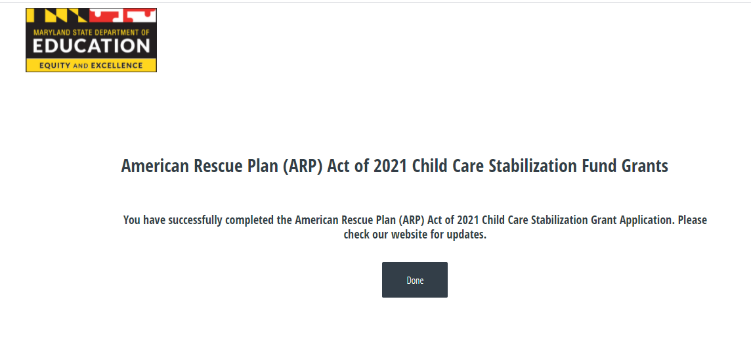 P:  ¿Cómo busco en la lista "Aplicaciones recibidas"?R:  Descargue la lista de aplicaciones recibidas. Es un PDF. Presione las teclas "Ctrl y F" al mismo tiempo y se abrirá un cuadro en la esquina superior derecha de la lista. Ingrese el nombre del programa en su solicitud o número de licencia en el cuadro de búsqueda.P:  Mi solicitud fue enviada, ¿cuándo puedo esperar recibir mi subvención?R:  El procesamiento de la solicitud de subvención y los cambios comenzarán después de que la solicitud se cierre el 1 de agosto de 2021. No se realizarán cambios en las solicitudes hasta que haya pasado la fecha límite de solicitud. Esperamos realizar todos los pagos de la subvención antes del 30 de septiembre de 2021. Los proveedores de cuidado infantil que tienen depósito directo recibirán fondos antes que los que dependen del correo.P:	¿Con quién puedo comunicarme si tengo preguntas adicionales?R:	Si tiene más preguntas, complete el formulario Contáctenos en https://forms.gle/1kkQMwV1MrNk4dCg7. 